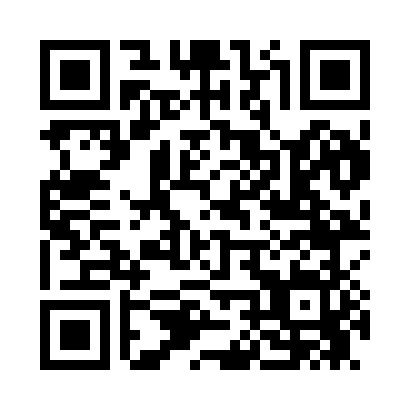 Prayer times for Smoot, West Virginia, USAMon 1 Jul 2024 - Wed 31 Jul 2024High Latitude Method: Angle Based RulePrayer Calculation Method: Islamic Society of North AmericaAsar Calculation Method: ShafiPrayer times provided by https://www.salahtimes.comDateDayFajrSunriseDhuhrAsrMaghribIsha1Mon4:336:041:275:218:4910:202Tue4:346:051:275:218:4910:203Wed4:346:051:275:218:4810:204Thu4:356:061:275:218:4810:195Fri4:366:071:275:218:4810:196Sat4:366:071:285:218:4810:187Sun4:376:081:285:218:4810:188Mon4:386:081:285:218:4710:179Tue4:396:091:285:218:4710:1710Wed4:406:101:285:218:4710:1611Thu4:416:101:285:228:4610:1612Fri4:426:111:285:228:4610:1513Sat4:426:121:295:228:4510:1414Sun4:436:121:295:228:4510:1315Mon4:446:131:295:228:4410:1316Tue4:456:141:295:228:4410:1217Wed4:466:141:295:228:4310:1118Thu4:476:151:295:228:4210:1019Fri4:486:161:295:218:4210:0920Sat4:506:171:295:218:4110:0821Sun4:516:171:295:218:4010:0722Mon4:526:181:295:218:4010:0623Tue4:536:191:295:218:3910:0524Wed4:546:201:295:218:3810:0425Thu4:556:211:295:218:3710:0326Fri4:566:211:295:218:3710:0227Sat4:576:221:295:208:3610:0028Sun4:586:231:295:208:359:5929Mon5:006:241:295:208:349:5830Tue5:016:251:295:208:339:5731Wed5:026:261:295:198:329:56